 Committee of the Whole Room 1340 Coleman A. Young Municipal Center (313) 224-3443  Detroit, MI 48226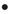 THIS MEETING WILL BE A VIRTUAL COMMITTEE MEETINGTo attend by phone only, call one of these numbers:  +1 929 436 2866, +1 312 626 6799, +1 669 900 6833, +1 253 215 8782, +1 301 715 8592, +1 346 248 7799 - Enter Meeting ID: 330332554#NEIGHBORHOOD  COMMUNITY SERVICES STANDING COMMITTEECOUNCIL PRESIDENT PRO-TEM  SHEFFIELD, CHAIRPERSONCOUNCIL MEMBER ANDRE L. SPIVEY, VICE CHAIRPERSONCOUNCIL MEMBER RAQUEL CASTANEDA-LOPEZ, MEMBERCOUNCIL PRESIDENT BRENDA JONES, (EX-OFFICIO)		Ms. Christian Hicks			Asst. City Council Committee ClerkTHURSDAY, JULY 23, 2020	 	10:00 A.M. CALL B.	CHAIR REMARKS APPROVAL OF MINUTESPUBLIC COMMENTGeneral Public Member Reports UNFINISHED BUSINESSStatus of Council President Brenda Jones submitting memorandum relative to resolution Supporting United Way. (BROUGHT BACK AS DIRECTED ON 7-16-20)Status of Law Department submitting Proposed Ordinance to amend Chapter 12 of the 2019 Detroit City Code, Community Development, by adding Article X, Community Engagement , to include Section 12-10-1, Purpose; and Title, Section 12-10-2, Definitions, Section 12-10-3, Community Engagement, Section 12-104, Exemptions, to establish a community engagement process that promotes transparency and accountability and ensure community input on legislation, contracts, agreements, and resolutions affecting the social and economic development of the City. (FOR INTRODUCTION OF AN ORDINANCE AND THE SETTING OF A PUBLIC HEARING?) (BROUGHT BACK AS DIRECTED ON 7-9-20)Status of Council President Brenda Jones submitting memorandum relative to Community Engagement and Outreach resolution. (BROUGHT BACK AS DIRECTED ON 7-9-20)NEW BUSINESSMAYOR’S OFFICESubmitting Mayor’s Office Coordinators Report relative to Petition of Downtown Detroit Partnership, (#1304), request to hold Parktoberfest 2020 at Campus Martius and Cadillac Square from 9-18-20 to 9-20-20 with set up on 9-8-20 and teardown complete on 9-21-20. (The Mayor’s Office and all other involved City Departments RECOMMEND APPROVAL of this petition) (REFERRED TO THE NEIGHBORHOOD AND COMMUNITY SERVICES STANDING COMMITTEE ON 7-23-20)Submitting Mayor’s Office Coordinators Report relative to Petition of Ford Field (#1301), request to hold “Lions Pregame Tailgate” at Brush and Adams Streets outside Ford Field on Detroit Lions home game dates with set-up and tear down complete on each event date. (The Mayor’s Office and all other involved City Departments RECOMMEND APPROVAL of this petition) (REFERRED TO THE NEIGHBORHOOD AND COMMUNITY SERVICES STANDING COMMITTEE ON 7-23-20)Submitting Mayor’s Office Coordinators Report relative to Petition of CruisIN’ the D’ (#1305), request to hold “CruisIN’ the D’ at Palmer Park and nearby streets for a 8.46 mile cruise on August 15, 2020 with set-up and tear down on the event date. (The Mayor’s Office and all other involved City Departments RECOMMEND APPROVAL of this petition) (REFERRED TO THE NEIGHBORHOOD AND COMMUNITY SERVICES STANDING COMMITTEE ON 7-23-20)Submitting Mayor’s Office Coordinators Report relative to Petition of Downtown Detroit Partnership (#1303), request to hold “2020 Beacon Park Fall Programming” at Beacon Park from September 24, 2020 to October 31, 2020 with set up to begin on 9-7-20 and teardown complete on 10-31-20. (The Mayor’s Office and all other involved City Departments RECOMMEND APPROVAL of this petition) (REFERRED TO THE NEIGHBORHOOD AND COMMUNITY SERVICES STANDING COMMITTEE ON 7-23-20)Submitting Mayor’s Office Coordinators Report relative to Petition of Downtown Detroit Partnership (#1300), request to hold “2020 Summer in the Parks” in various parks in Downtown Detroit from July 17, 2020 to August 31, 2020 from 8:00 AM to 10:00 PM Daily. Set up begins on 7-17-20 and teardown complete 8-31-20. (The Mayor’s Office and all other involved City Departments RECOMMEND APPROVAL of this petition) (REFERRED TO THE NEIGHBORHOOD AND COMMUNITY SERVICES STANDING COMMITTEE ON 7-23-20)OFFICE OF CONTRACTING AND PROCUREMENTSubmitting the following Office of Contracting and Procurement Contracts:Submitting reso. autho. Contract No. 6002920 - 100% Strategic Neighborhood Funds – To Provide Improvements to Butzel Playground and Renovations to the Existing Park Associated with Butzel Family Recreation Center. Improvements include Walkways, Playground, Sledding Hill, Basketball Court, Softball Field, Tree Pruning, Pavilion Area Improvements, Curb Painting, Giga Frisbee, Bike Racks, Drinking Fountain & Water Lines, Horseshoes, Fencing, Logs for Nature Play Area and Picnic Features. – Contractor: Michigan Recreational Construction, Inc. – Location: 18631 Conant, Detroit, MI 48234 – Contract Period: Upon City Council Approval through July 23, 2022 – Total Contract Amount: $1,431,000.00.  GENERAL SERVICES (REFERRED TO THE NEIGHBORHOOD AND COMMUNITY SERVICES STANDING COMMITTEE ON 7-23-20)OFFICE OF THE CHIEF FINANCIAL OFFICERSubmitting report relative to Fiscal Impact of Proposed Community Outreach and Notification Ordinance. (REFERRED TO THE NEIGHBORHOOD AND COMMUNITY SERVICES STANDING COMMITTEE ON 7-23-20)LEGISLATIVE POLICY DIVISIONSubmitting reso. autho. supporting the United Way for Southeastern Michigan urging Congress to expand support for essential services and nonprofits, expand food access, increase funding for 2-1-1 and increase financial stability for households in Michigan. (REFERRED TO THE NEIGHBORHOOD AND COMMUNITY SERVICES STANDING COMMITTEE ON 7-23-20)  MISCELLANEOUSCouncil President Pro-Tem Mary Sheffield submitting memorandum relative to Arden Park/Northend Community Park. (REFERRED TO THE NEIGHBORHOOD AND COMMUNITY SERVICES STANDING COMMITTEE ON 7-23-20)